Till riksdagenNämnden lämnar härmed följande redogörelse till riksdagenStockholm den 6 februari 2017Anders LindströmOrdförandeAnna AspegrenSekreterareBakgrundNämnden för lön till riksdagens ombudsmän och riksrevisorerna är en självständig myndighet under riksdagen. Nämnden har till uppgift att bestämma lön, avgångsersättning och om övriga anställningsformer för riksdagens ombudsmän och riksrevisorerna.Nämndens verksamhet styrs av bestämmelserna i lagen (2012:882) med instruktion för Nämnden för lön till riksdagens ombudsmän och riksrevisorerna. För ärendehandläggningen gäller i övrigt bestämmelserna i förvaltningslagen (1986:223). Nämnden har också antagit en arbetsordning. SammansättningLedamöterna i nämnden utses av riksdagen. Under 2016 har nämnden haft följande sammansättning:f.d. generaldirektören Anders Lindström, ordförandef.d. chefsjuristen Christina Stribyf.d. justitierådet Marianne Eliason under perioden den 1 januari–24 augustif.d. biträdande riksdagsdirektören Ulf Christoffersson fr.o.m. den 25 augusti.Sekreterare i nämnden är Anna Aspegren, utredare vid Riksdagsförvaltningen.SammanträdenUnder verksamhetsåret har nämnden haft sex sammanträden, fyra gånger i Stockholm och vid två tillfällen per capsulam.Beslut om löner och anställningsförmånerNämnden reviderar årligen lönerna till justitieombudsmän och riksrevisorer. Revisionen bereds genom att sekreteraren tar fram uppgifter om aktuella träffade avtal på arbetsmarknaden med tonvikt på de offentliga avtalsområdena. Vidare sammanställs viss statistik för att möjliggöra jämförelser med löneläget för likartade högre befattningar på det statliga området. Före nämndens interna överläggningar ges de berörda tjänstemännen möjlighet att gemensamt myndighetsvis kommentera sin verksamhet, viktigare händelser och förändringar inom sitt område. De kan då också kommentera sin syn på lönesituationen. Årets beslut innebär att riksrevisorerna sedan den 1 juli 2016 har en månadslön på 133 500 kronor och riksrevisorn med administrativt ansvar 142 100 kronor. Det innebär en höjning med ca 2,5 procent jämfört med läget föregående år.Lönerevisionen för justitieombudsmännen genomförs regelmässigt ett halvår senare och innebär att justitieombudsmännens månadslön fr.o.m. den 1 januari 2017 är 114 400 kronor och för chefsJO 123 400 kronor. För dem innebär detta en höjning med ca 2,5 respektive 4,2 procent. Nämnden har under 2016 även tagit ställning till en begäran om avgångsersättning. Under 2016 biföll riksdagen begäran från två av riksrevisorerna om att få frånträda sina uppdrag. En av dem inkom till nämnden med en begäran om att nämnden skulle pröva frågan om avgångsersättning för hennes del. Nämnden konstaterade att det inte under de föreliggande omständigheterna förelåg någon rätt för henne att erhålla avgångsersättning och begäran avslogs därför. KostnaderEnligt uppgifter från Riksdagsförvaltningen har nämndens verksamhet inneburit följande kostnader under 2016 (2014 och 2015 års kostnader inom parentes):Verksamhetsutfall 2014–2016, kronor201620152014Kostnader för ledamöter och personal157 946(152 103)(151 842)Övriga driftskostnader1 417(8 497)(5 131)Summa159 363(160 000)(159 973)Verksamhetsutfall159 363(160 000)(156 973)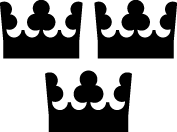 